IEEE Region 10 Robotics Competition 2022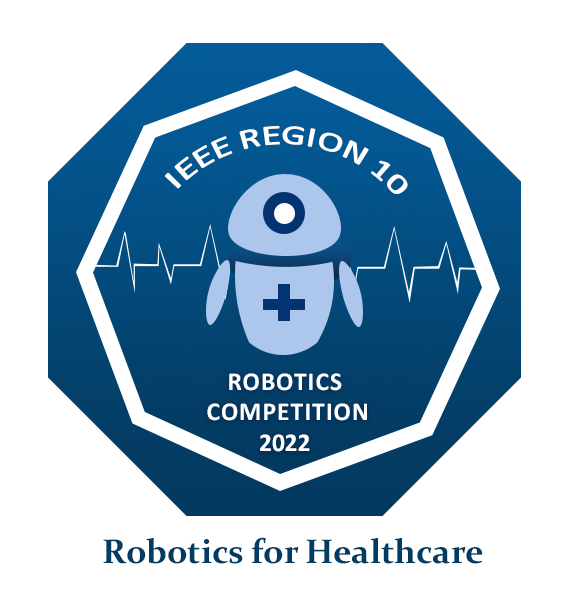 TEAMS REGISTRATION FORMCLOSING DATE: 30 June 2022Please return this form by email to: zia.ahmed@ieee.org and Cc to Ewell.Tan@ieee.org IEEE Section’s Name:IEEE Section’s Name:IEEE Section’s Name:IEEE Section Chair’s Name:IEEE Section Chair’s Name:IEEE Section Chair’s Name:Section Officer’s Name submitting the registration (if not Section Chair)::Section Officer’s Name submitting the registration (if not Section Chair)::Section Officer’s Name submitting the registration (if not Section Chair)::Details Of Participating Teams In The R10 Robotics CompetitionDetails Of Participating Teams In The R10 Robotics CompetitionDetails Of Participating Teams In The R10 Robotics CompetitionModeling & Simulations for Robot Development (UG Students)Up to 2 teams/Section – For this category a team can have a maximum of 4 members of which 3 must be IEEE members.Modeling & Simulations for Robot Development (UG Students)Up to 2 teams/Section – For this category a team can have a maximum of 4 members of which 3 must be IEEE members.Modeling & Simulations for Robot Development (UG Students)Up to 2 teams/Section – For this category a team can have a maximum of 4 members of which 3 must be IEEE members.Team# 1Team Name (if any): ___________________________________Team Leader’s Name: ____________________________________________IEEE Membership No.: ________________________________________________Email address: _______________________________________________________Educational Institution Name: _________________________________________________________________________________________________________Team# 1Team Name (if any): ___________________________________Team Leader’s Name: ____________________________________________IEEE Membership No.: ________________________________________________Email address: _______________________________________________________Educational Institution Name: _________________________________________________________________________________________________________Team# 1Team Name (if any): ___________________________________Team Leader’s Name: ____________________________________________IEEE Membership No.: ________________________________________________Email address: _______________________________________________________Educational Institution Name: _________________________________________________________________________________________________________Team Member’s NameIEEE Membership NumberEducational Institution (if different from Team leader’s institution)(2)(3)(4)(4)Team# 2Team Name (if any): ______________________________________________ Team Leader’s Name: ____________________________________________IEEE Membership No.: ________________________________________________Educational Institution Name: _____________________________________________________________________________________________________________________________________________________________________Team# 2Team Name (if any): ______________________________________________ Team Leader’s Name: ____________________________________________IEEE Membership No.: ________________________________________________Educational Institution Name: _____________________________________________________________________________________________________________________________________________________________________Team# 2Team Name (if any): ______________________________________________ Team Leader’s Name: ____________________________________________IEEE Membership No.: ________________________________________________Educational Institution Name: _____________________________________________________________________________________________________________________________________________________________________Team Member’s NameIEEE Membership NumberEducational Institution (if different from Team leader’s institution)(2)(3)(4)Robot Development In Hardware (UG Students)Up to 2 teams/Section – For this category a team can have a maximum of 6 members of which 4 must be IEEE members.Robot Development In Hardware (UG Students)Up to 2 teams/Section – For this category a team can have a maximum of 6 members of which 4 must be IEEE members.Robot Development In Hardware (UG Students)Up to 2 teams/Section – For this category a team can have a maximum of 6 members of which 4 must be IEEE members.Team# 1Team Name (if any): ______________________________________________ Team Leader’s Name: ____________________________________________IEEE Membership No.: ________________________________________________Email address: _______________________________________________________Educational Institution Name: _____________________________________________________________________________________________________________________________________________________________________Team# 1Team Name (if any): ______________________________________________ Team Leader’s Name: ____________________________________________IEEE Membership No.: ________________________________________________Email address: _______________________________________________________Educational Institution Name: _____________________________________________________________________________________________________________________________________________________________________Team# 1Team Name (if any): ______________________________________________ Team Leader’s Name: ____________________________________________IEEE Membership No.: ________________________________________________Email address: _______________________________________________________Educational Institution Name: _____________________________________________________________________________________________________________________________________________________________________Team Member’s NameIEEE Membership NumberEducational Institution (if different from Team leader’s institution)(2)(3)(4)(5)(6)Team# 2Team Name (if any): ______________________________________________ Team Leader’s Name: ____________________________________________IEEE Membership No.: ________________________________________________Email address: _______________________________________________________Educational Institute Name: _____________________________________________________________________________________________________________________________________________________________________Team# 2Team Name (if any): ______________________________________________ Team Leader’s Name: ____________________________________________IEEE Membership No.: ________________________________________________Email address: _______________________________________________________Educational Institute Name: _____________________________________________________________________________________________________________________________________________________________________Team# 2Team Name (if any): ______________________________________________ Team Leader’s Name: ____________________________________________IEEE Membership No.: ________________________________________________Email address: _______________________________________________________Educational Institute Name: _____________________________________________________________________________________________________________________________________________________________________Team Member’s NameIEEE Membership NumberEducational Institution (if different from Team leader’s institution)(2)(3)(4)(5)(6)Robot Development in hardware (PG & Young Professionals)Up to 2 teams/Section – For this category a team can have a maximum of 6 members of which 4 must be IEEE members.Robot Development in hardware (PG & Young Professionals)Up to 2 teams/Section – For this category a team can have a maximum of 6 members of which 4 must be IEEE members.Robot Development in hardware (PG & Young Professionals)Up to 2 teams/Section – For this category a team can have a maximum of 6 members of which 4 must be IEEE members.Team# 1Team Name (if any): ______________________________________________ Team Leader’s Name: ____________________________________________IEEE Membership No.: ________________________________________________Email address: _______________________________________________________Educational Institute or Other Affiliation: _____________________________________________________________________________________________________________________________________________________________________Team# 1Team Name (if any): ______________________________________________ Team Leader’s Name: ____________________________________________IEEE Membership No.: ________________________________________________Email address: _______________________________________________________Educational Institute or Other Affiliation: _____________________________________________________________________________________________________________________________________________________________________Team# 1Team Name (if any): ______________________________________________ Team Leader’s Name: ____________________________________________IEEE Membership No.: ________________________________________________Email address: _______________________________________________________Educational Institute or Other Affiliation: _____________________________________________________________________________________________________________________________________________________________________Team Member’s NameIEEE Membership NumberAffiliation (if different from Team leader)(2)(3)(4)(5)(6)Team# 2Team Name (if any): ______________________________________________ Team Leader’s Name: ____________________________________________IEEE Membership No.: ________________________________________________Email address: _______________________________________________________Educational Institute or Other Affiliations: _____________________________________________________________________________________________________________________________________________________________________Team# 2Team Name (if any): ______________________________________________ Team Leader’s Name: ____________________________________________IEEE Membership No.: ________________________________________________Email address: _______________________________________________________Educational Institute or Other Affiliations: _____________________________________________________________________________________________________________________________________________________________________Team# 2Team Name (if any): ______________________________________________ Team Leader’s Name: ____________________________________________IEEE Membership No.: ________________________________________________Email address: _______________________________________________________Educational Institute or Other Affiliations: _____________________________________________________________________________________________________________________________________________________________________Team Member’s NameIEEE Membership NumberAffiliation (if different from Team leader)(2)(3)(4)(5)(6)